	Spett.leAutorità di Sistema Portualedel Mare di SardegnaMolo Dogana09123 CagliariOggetto: Affidamento della progettazione esecutiva e dell’esecuzione dei lavori di realizzazione del distretto della cantieristica da realizzarsi nell’avamporto est del porto canale – 2° lotto funzionale: opere a mare -  Importo dell’appalto: €  27.485.779,00,  di cui  € 300.100,61 per oneri per la progettazione, € 26.816.825,57 per lavori ed € 368.852,82 per oneri sulla sicurezza non soggetti a ribasso – CUP: D21J14000000007  CIG: 8333325D53DICHIARAZIONE ASSENZA SITUAZIONI DI INCOMPATIBILITÀIl sottoscritto ___________________________________________________________________nato il _____________________ a  ________________________________ C.F: _________________________________residente a  _________________________ in ________________________________________in qualità di   __________________________________________________________________iscritto all’ordine ___________________ della provincia di ___________________ al n_________________; DICHIARAai sensi degli articoli 46 e 47 del D.P.R. 28 dicembre 2000, n. 445 e s.m.i. consapevole delle sanzioni penali previste dall’articolo 76 del medesimo D.P.R. 445/2000 e s.m.i., per le ipotesi di falsità in atti e dichiarazioni mendaci ivi indicate:di non trovarsi in alcuna delle situazioni di incompatibilità di cui all’art. 24, comma 7, del D.Lgs. 50/2016;Oppuredi trovarsi in una situazione di incompatibilità e che, tuttavia, l’esperienza acquisita nell’espletamento degli incarichi di progettazione non è tale da determinare un vantaggio che possa falsare la concorrenza con gli altri operatori;di non trovarsi in situazione di controllo e di collegamento di cui all'articolo 2359 del codice civile e che nessun dipendente , collaboratore o affidatari di attività di supporto alla progettazione e nessun dipendente si trova in situazione di controllo e di collegamento di cui all'articolo 2359 del codice civile (N.B: la presente dichiarazione dovrà essere presentata sia dal concorrente che dai progettisti) Data_________________________   	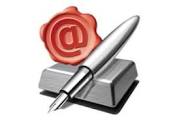 